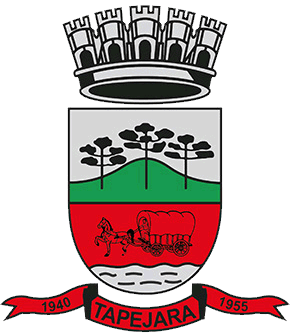 Pauta 016/2022Câmara Municipal de Vereadores de TapejaraSala de Sessões Zalmair João Roier (Alemão)Sessão Ordinária dia 23/05/2022.SAUDAÇÃO Invocando a proteção de Deus, declaro aberta a Sessão Ordinária da noite de hoje, dia 23 de maio de 2022.- Solicito aos senhores que tomem assento.- Agradecemos as pessoas que se fazem presentes essa noite...- A cópia da Ata da Sessão Ordinária do dia 16/05/2022, está com os Senhores Vereadores e poderá ser retificada através de requerimento escrito encaminhado à Mesa Diretora. - Vereadores favoráveis permaneçam como estão, e contrários se manifestem...- Aprovado por...Informes e Agradecimentos:AUDIENCIA PÚBLICA: dia 27 de maio de 2022 – às 10 horas no Plenário da Câmara de vereadores. Demonstração e avaliação do cumprimento das metas fiscais do 1º quadrimestre de 2022;- No dia 17/05 (terça-feira) estiveram presentes no evento de lançamento da Expo Tapejara os Vereadores, Edu Oliveira, Celso Piffer, Bertinho, Kuki, Everton Rovani, Vinagre, Zezinho, Juruna e Rafael Menegaz; - No sábado (21/05) o vereador Déberton Fracaro representou o Presidente Edu Oliveira no encerramento do Campeonato de Futsal na Cachoeira Alta; EXPEDIENTE DO DIANa Sessão ordinária de hoje deram entrada as seguintes matérias:- Ofício nº 067/2022 – Prefeitura;- Oficio nº 151/2022 – Prefeitura;- Oficio nº 155/2021 – Audiência Pública;- Projeto de Lei do Executivo nº 029/2022;- Indicação nº 010/2022.-------------------------------------------------------------------------------------------------------------------------Determino que a servidora Valeria Delavechia, faça a leitura das matérias.ORDEM DO DIA---------------------------------------------------------------------------------------------------------------------------PROJETOS DE LEI- Em discussão o Projeto de Lei do Executivo nº 020/2022. Institui Programa de recuperação fiscal, altera dispositivos da Lei nº 3.442 de 24 de dezembro de 2010, que Institui o Novo Código Tributário Municipal e dá outras providências. - A palavra está com senhores vereadores.- Como mais nenhum vereador deseja fazer uso da palavra coloco em votação o Projeto de Lei do Executivo nº 020/2022.-Vereadores favoráveis permaneçam como estão contrários se manifestem.Aprovado por...---------------------------------------------------------------------------------------------------------------------------- Em discussão o Projeto de Lei do Executivo nº 024/2022. Altera dispositivos da Lei nº 2057 de 25 de maio de 1998, que cria o Concelho Municipal de Trânsito – COMTRAN. - A palavra está com senhores vereadores.- Como mais nenhum vereador deseja fazer uso da palavra coloco em votação o Projeto de Lei do Executivo nº 024/2022.-Vereadores favoráveis permaneçam como estão contrários se manifestem.Aprovado por...---------------------------------------------------------------------------------------------------------------------------- Em discussão o Projeto de Lei do Executivo nº 025/2022. Altera dispositivos na Lei 2849 de 08 de setembro de 2005, que reestrutura o Regime Próprio de Previdência Social dos Servidores do Município de Tapejara e dá outras providencias. - A palavra está com senhores vereadores.- Como mais nenhum vereador deseja fazer uso da palavra coloco em votação o Projeto de Lei do Executivo nº 025/2022.-Vereadores favoráveis permaneçam como estão contrários se manifestem.Aprovado por...---------------------------------------------------------------------------------------------------------------------------- Em discussão o Projeto de Lei do Executivo nº 026/2022. Autoriza o Poder Executivo firmar parceria, através de Termo de Fomento e repassar recursos financeiros a Junior Chamber International – JCI Tapejara. - A palavra está com senhores vereadores.- Como mais nenhum vereador deseja fazer uso da palavra coloco em votação o Projeto de Lei do Executivo nº 026/2022.-Vereadores favoráveis permaneçam como estão contrários se manifestem.Aprovado por...---------------------------------------------------------------------------------------------------------------------------- Em discussão o Projeto de Lei do Executivo nº 027/2022. Autoriza o Poder Executivo a firmar parceria, através de Termo de Fomento e repassar recursos financeiros à Expo Tapejara feiras e eventos – Expo Tapejara. - A palavra está com senhores vereadores.- Como mais nenhum vereador deseja fazer uso da palavra coloco em votação o Projeto de Lei do Executivo nº 027/2022.-Vereadores favoráveis permaneçam como estão contrários se manifestem.Aprovado por...---------------------------------------------------------------------------------------------------------------------------Eram essas as matérias a serem discutidas na Sessão Ordinária de hoje.---------------------------------------------------------------------------------------------------------------------------Explicações Pessoais:Passamos agora ao espaço destinado às Explicações Pessoais, onde cada vereador terá o tempo regimental de cinco minutos para expor assuntos de seu interesse. Pela ordem, o primeiro a fazer uso da palavra é o Vereador: Rafael Menegaz, Edson Luiz Dalla Costa, Maeli Brunetto Cerezolli, Everton Rovani, Altamir Galvão Waltrich, Josué Girardi, Celso Piffer, Déberton Fracaro, José Marcos Sutil, Josemar Stefani e Carlos Eduardo de Oliveira.---------------------------------------------------------------------------------------------------------------------------PERMANECEM EM PAUTA- Projeto de Lei do Executivo nº 028 e 029/2022;- Indicação nº 010/2022;ENCERRAMENTOEncerro a presente Sessão e convoco os Senhores Vereadores para próxima Sessão Ordinária do ano que se realizará no dia 06/06/2022, às 18h30min horas. Tenham todos uma boa noite e uma ótima semana.